Утверждаю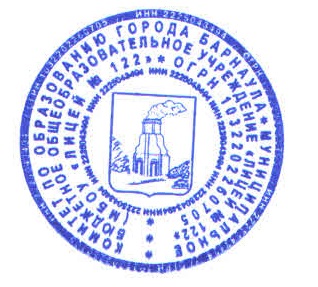 Директор МБОУ «Лицей №122»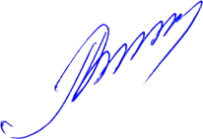 __________________/Зеленцов И.А.Расписание кружков и секций дополнительного образования в МБОУ «Лицей № 122»№ п/пНазвание секции, кружкаКлассы Руководитель Время проведенияБюджетныеБюджетныеБюджетныеБюджетныеБюджетные1.Волейбол5-9Овчаренко О.А.Вторник 16.002Волейбол10-11Овчаренко О.А.Вторник 18.303Баскетбол 5-7Марков А.А.Среда 17.30Четверг 17.304Баскетбол 8-11Марков А.А.Среда 16.005Перестрелка 2Овчаренко О.А.Пятница 12.406Перестрелка 3Сидорин Д.В.Вторник 17.557Пионербол 4Овчаренко О.А.Четверг 16.008Клуб «Волонтер»9Лямкина Ю.Б.Пятница 14.209Клуб «спасательный круг»Сорокина В.М.Вторник 14.2010Клуб «Наркопост»7Тумасова О.А.Среда 12.4011Основы программирования на PYTHON8-9Шведова О.Н.Пятница 14.30ПлатныеПлатныеПлатныеПлатныеПлатные12«Центр предшкольного образования»дошкольникиКалаева И.Г.Чиркова А.С.Среда 18.30Суббота 9.0013«На пути к грамотности»9Мишина Л.В.Вторник 15.0014«Сложные вопросы обществознания»9Васищев Д.С.Вторник 14.30Среда 14.30Четверг 14.3015«Личность в истории»9Васищев Д.С.Пятница 15.1016«В мире информатики»9Шведова О.Н.Понедельник 15.1017«Здравствуй, английский язык»1-2Новосёлова М.А.Вторник 15.2018«Трудности английского языка»9Макушкина Е.А.Вторник 15.1019«В мире английского языка»2	Змиенко Ю.В.Вторник 12.40Четверг 17.5520«Языкозайка»2-3Муратова Г.И.Среда 12.40Пятница 12.4021«Играем и изучаем английский»2-3Кривцова В.А.Четверг 12.4022«Трансформация психологических блоков»8-11Соловьева О.В.Четверг 14.30